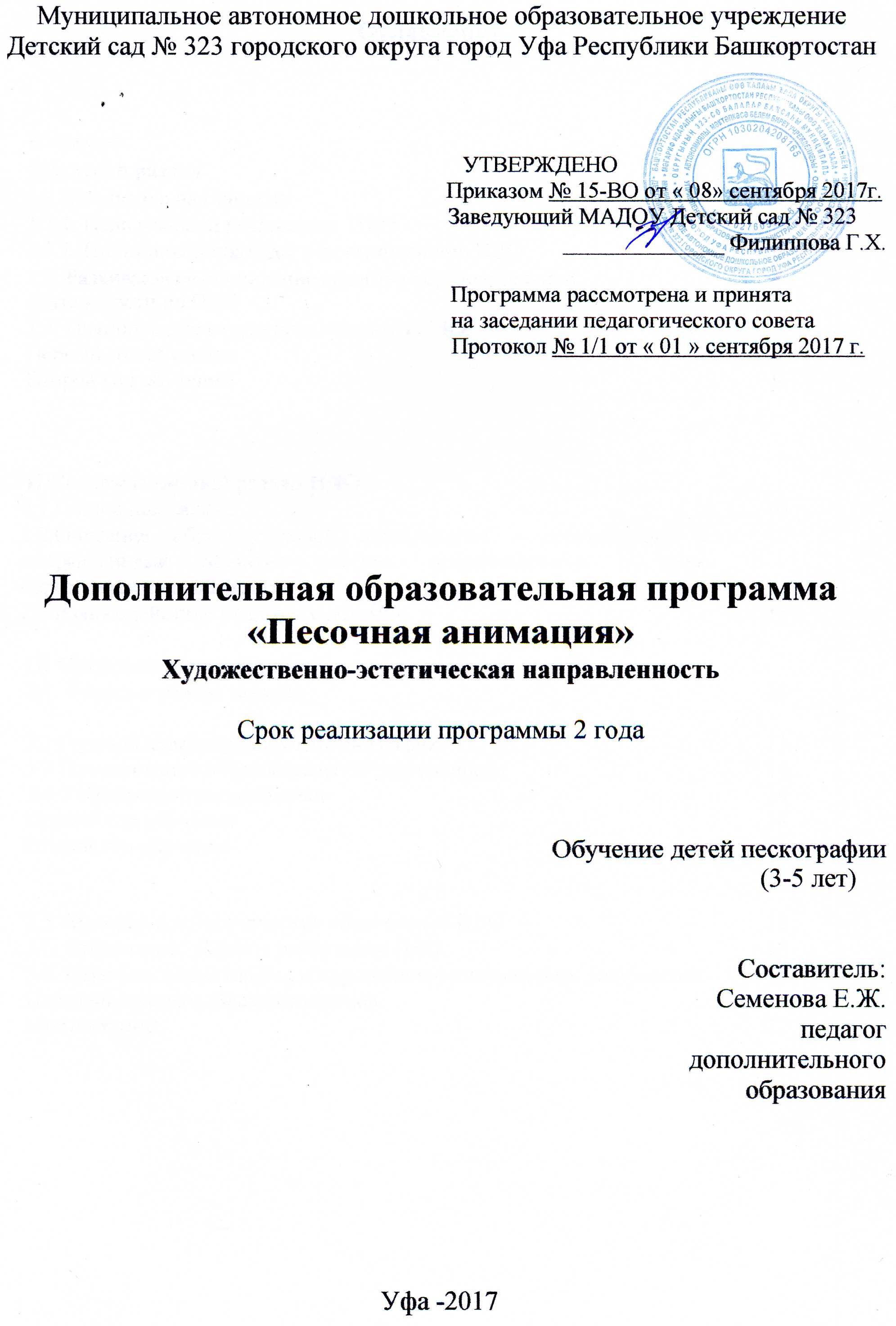 ОглавлениеПаспорт программы ВВЕДЕНИЕКонцепция дошкольного образования предусматривает развитие личности ребенка с учетом его индивидуальных особенностей: физической, психической и эмоциональных сферах. Согласно утв. Приказом Минобрнауки России от 17.10.2013 № 1155, акцент делается не на знаниях, умениях и навыках, а на формирование общей культуры дошкольника, о воспитании целостной, творческой личности ребенка. В "Концепции дошкольного воспитания" отмечается, что "искусство является уникальным средством формирования важнейших сторон психической жизни - эмоциональной сферы, образного мышления, художественных и творческих способностей".Стратегической целью государственной политики в области образования, как отмечено в«Концепции долгосрочного социально-экономического развития Российской Федерации на период до 2020 г.» является повышение доступности качественного образования в соответствии с требованиями инновационного развития экономики, задачами конкурентоспособности России в глобальном мире и современными потребностями общества.Исходя из поставленной цели, процесс модернизации системы образования сопровождается переосмыслением отечественной и зарубежной образовательной теории и практики, присвоением образованию гуманистического характера и уточнением механизмов всестороннего, гармонического развития личности. Актуальным направлением модернизации системы образования является художественно-эстетическое воспитание, как одно из основных средств духовно-нравственного, культурного развития личности.Художественно-эстетическая деятельность – деятельность специфическая для детей, в которой ребёнок наиболее полно может раскрыть себя, свои возможности, ощутить продукт своей деятельности (рисунки), одним словом реализовать себя как творческая личность. На это нас нацеливает концепция дошкольного образования, где чётко определяются задачи перед педагогом о развитии творческого начала в детях, впоследствии так необходимого в жизни.В процессе художественной деятельности ребёнок получает широкие возможности для самовыражения, раскрытия и совершенствования творческих способностей.Художественно-эстетическое развитие предполагает развитие предпосылок ценностно- смыслового восприятия и понимания произведений искусства (словесного, музыкального, изобразительного), мира природы; становление эстетического отношения к окружающему миру; формирование элементарных представлений о видах искусства; восприятие музыки, художественной литературы, фольклора; стимулирование сопереживания персонажам художественных произведений; реализацию самостоятельной творческой деятельности детей (изобразительной, конструктивно-модельной, музыкальной и др.).В основе программы дополнительного образования «Песочная анимация» заложены не только эстетико-художественные принципы развития ребенка 3-5 лет, но и методы психологической разгрузки.Содержание ПДО включает три основных раздела – целевой, содержательный и организационный.Целевой раздел ПДО определяет ее цели и задачи, принципы и подходы к формированию ПДО, планируемые результаты ее освоения.Содержательный раздел ПДО включает описание образовательной деятельности по художественно-эстетическому развитию с использованием нетрадиционного рисования – рисование песком по стеклу. ПДО определяет содержание работы с учетом возрастных и индивидуальных особенностей детей.Организационный раздел ПДО описывает систему условий реализации образовательной деятельности, необходимых для достижения целей ПДО, особенности организации образовательной деятельности, а именно описание:психолого-педагогических, материально-технических и финансовых условий,особенностей организации образовательной деятельности, ПДО завершается перечнем литературных источников.I. ЦЕЛЕВОЙ РАЗДЕЛ ПРОГРАММЫ ДОПОЛНИТЕЛЬНОГО ОБРАЗОВАНИЯ1.1. Пояснительная запискаИзобразительное творчество является одним из древнейших направлений искусства. Каждый ребенок рождается художником. Нужно только помочь ему разбудить в себе творческие способности, открыть его сердце добру и красоте, помочь осознать свое место и назначение в этом прекрасном мире.Основной целью современной системы дополнительного образования является воспитание и развитие личности ребенка. Достижение этой цели невозможно без реализации задач, стоящих перед образовательной областью «Художественно-эстетическое развитие», составляющая часть которого - изобразительное искусство. Незаметно для себя дети учатся наблюдать, думать, фантазировать.Одним из популярных видов изобразительной деятельности, доступной и интересной дошкольникам является рисование песком «Sand-Art» (песочная анимация).Актуальность данной программы в том, что песочная анимация является новым развивающимся видом искусства, способствующем гармоничному развитию личности. Большим плюсом песочного рисования являются уникальные свойства песка – сыпучесть, мягкость, приятная шершавость, - которые действуют на человека завораживающе и ребенок избавляется от негативных эмоций. Рисуя песком, человек входит в легкое медитативное состояние, что дает ему возможность по–настоящему расслабиться, отдохнуть. Данный вид арт–искусства подходит всем возрастным категориям. Особенно с песком любят играть дети. Песочное рисование очень полезно гиперактивным детям. Занимаясь таким видом рисования, ребенок успокаивается, освобождается от «лишней» энергии, учится лучше понимать себя. Играя с песком, ребенок учится строить прекрасные песочные «картины», создает различные изображения. А это помогает развитию у ребенка эстетического и художественного восприятия. При этом развивается фантазия, внимание, улучшается координация движений, пространственное восприятие.Рисование на песке и с помощью песка отличается от традиционного не только своими изобразительными свойствами. Здесь ещё есть и психологическая специфика: сделанный таким образом рисунок нельзя положить в альбом, чтобы показать кому-то или повесить на холодильник; он эфемерен, сиюминутен, и именно это обстоятельство не дает созидательному мотиву измениться, не провоцирует сдвига мотива на цель, то есть не переносит ценность процесса на результат. Если в ходе обыкновенного рисования такое вдруг происходит, то ребёнок впоследствии начинает рисовать только ради «результата», а если при этом у него что- то не получается, то он теряет интерес к деятельности в целом, у него пропадает желание действовать. Песок в этом смысле свободен и передаёт эти крылья свободы творящему ребёнку: у него закрепляется направленность на процесс, а не результат, а именно такая направленность и есть залог развития.Рисование происходит непосредственно пальцами по песку. Что способствует развитию сенсорных ощущений, раскрепощает и гармонизирует действия рук; развитию мелкой моторики, что положительно влияет на развитие речи и мышления; а так же способствует развитию двух полушарий (так как рисование происходит двумя руками).Синхронное задействование рук очень полезно для развития 2-х основных видов восприятия: интеллектуально-логического и эмоционально целостного.Правая рука отвечает за развитие активности, рациональности, мыслительных и аналитических способностей интеллекта, концентрации, а также стимулирует развитие логических, аналитических операций, рациональность, последовательность, объективность.Левая рука развивает в ребенке восприятие, чувства, интуицию, эмоциональность, мечтательность, образное мышление. Не секрет, что такое рисование полезно дляформирования навыков письма. Соприкосновение с песком влияет на развитие мелкой моторики рук, что воздействует и на качество речи ребенка.Делаем вывод: Песок - вещество, способное вызвать самые богатые ассоциации. То, что человек создал на песке, созвучно с его внутренним миром. Очень часто этот мир непонятен не только окружающим, но и самому "обладателю". Человек, особенно ребенок, не всегда может сформулировать то, что с ним происходит, а песок помогает выразить все, что в нем скрыто. С помощью песка, любых других сыпучих продуктов и маленьких фигурок можно проигрывать волнующие, конфликтные ситуации - это позволяет получить новый опыт в безопасном пространстве ребенка, освобождает его от внутреннего напряжения. Песочное рисование благоприятно влияет на будущую подготовку к школе (развитие графомоторных навыков и речевой активности т.д.), раскрывает творческие способности, создает ситуацию успеха, так как все, что не получилось, легко можно исправить движением руки! Я скажу просто: рисование песком рекомендовано всем возрастам без исключения – детям и взрослым – как медитативная, расслабляющая техника, укрепляющая здоровье, так и творческая деятельность.Новизна программы «Песочная анимация» заключается в том, что сочетает в себе педагогическое (художественно-творческое) и арт-терапевтические техники (арт-терапия в переводе с англ. – лечение искусством). Данная программа предназначена для занятий с детьми дошкольного возраста и направлена на ознакомление детей с техникой песочного рисования и на коррекцию психоэмоциональной состояния детей . Она также призвана раскрыть творческий потенциал каждого ребенка, развить эстетический вкус и гармонизировать эмоционально- волевую сферу. По кружковой работе мы используем современную, интересную методику – рисование песком на стекле.Программа разработана с учетом возрастных и психологических особенностей детей дошкольного возраста.Цель и задачи реализации программы.Цель: развитие у детей раннего и дошкольного возраста творческих способностей, психологи-педагогическая поддержка, средствами пескотерапии. В целом раздел программы по песочной анимации, независимо от возрастной направленности, нацелен на решение следующих задач:Задачи:Образовательные:формировать познавательную активность через ознакомление с техниками пескотерапии.дать детям общее представление об искусстве песочной анимации и обучать техническим приемам и способам изображения с использованием песка.формировать сенсорные способности, аналитическое восприятие изображаемого предмета.знакомить детей с особенностями песка, его свойствами (сыпучесть, рыхлость); тренировка мелкой моторики рук;Развивающие:- развивать у детей мотивацию к овладению песочным рисунком и познавательную активность - развивать навыки саморелаксации, саморегуляции эмоциональных состояний; гармонизация психоэмоционального состояния.развивать умение совместно работать со сверстниками в группах разной комплектации, формирование коммуникативных навыков, планировать деятельность.способствовать формированию сенсорных эталонов, развивать тактильную чувствительность. Мелкую моторику руки, зрительно-моторную координацию и межполушарное взаимодействие.Воспитательные:вызвать устойчивый интерес к художественной деятельности,-воспитывать чувство прекрасного, умение видеть красоту в окружающем мире,формировать желание детей выражать свои мысли и чувства в изобразительной деятельности,воспитывать усидчивость, аккуратность, самостоятельность.Психотерапевтические:поддерживать эмоциональный комфорт и благополучие ребенка,поддерживать способность получать позитивные эмоции от процесса манипулирования песком и от рисования,гармонизировать психоэмоциональное состояние детей,учить детей отражать свои негативные эмоциональные состояния на песке.Принципы и подходы к формированию ПДООсновные принципы:Принцип системности – структурирования содержания программы по уровням художественного развития ребенка (возрастам) и разделам, связанным с изображением песком отдельных предметов, сюжетных песочных картин песочных анимаций.Принцип ндивидуально-личностного подхода предусматривает ориентацию на индивидуальные художественные способности и интересы ребенка, приоритет личностных переживаний, отражения чувств, создание условий для творческого его самовыражения.Принцип адекватного баланса между репродуктивной деятельностью и творчеством. В первой части занятия предлагаются упражнения, требующие точных повторений движений руками, во второй обязательно творческих заданий по тематике занятия.Принцип обучения техническим навыкам «от простого к сложному». этот принцип диктует построения структуры программы и хода занятия.Принцип создания творческой атмосферы и естественной радости процессе рисования…Принцип интеграции изобразительной деятельности с другими видами детской деятельности (игра, драматизация, рассказывание сказки, музыка). Реализация данного принципа предполагает использование на занятиях игровых приемов в процессе пальчиковой гимнастики (см. Приложени 2) и в отдельных случаях обыгрывание созданных рисунков.Принцип психолого-педагогической поддержки в процессе рисования достигается посредством бережного отношения к мыслям, рассуждениям детей, продуктам их изобразительной деятельности.Принцип	дозированной	помощи	и	невмешательства	в	процессе	детского изобразительного творчества.Методы, используемые при организации занятий с детьми:Наглядные включают в себя:наглядно - слуховые (слушание музыки в аудиозаписи);наглядно – зрительные (дидактический материал) ;тактильно - мышечные (индивидуальная помощь, помощь других детей, совместное выполнение, подражательное выполнение);формы несловесной поддержки (улыбка и т.п.);Словесные методы:объяснение ( краткое, четкое, эмоциональное );указания (даются очень тихо, не отвлекая внимания других, обращены как ко всем детям, так и индивидуально);вопросы (четкие, понятные. Этот словесный прием очень важен, он активизирует внимание, развивает мышление и память)!!! Пояснения, уточнения - словесные приемы, которые нежелательно использовать на фоне звучащей музыки.Практические методы:метод упражнений (связан с многократным выполнением практических действий; выбором дидактического материала);Игровые методы (занятия носят игровое содержание, это помогает заинтересовать и активизировать детей, войти в коммуникативный контакт, самореализоваться в деятельности, стабилизировать внутреннее состояние, вызвать положительные эмоции).Арт-терапевтические методы развития эмоций и чувств:Пробуждения ярких эстетических эмоций и переживанийПобуждение к сопереживанию, эмоциональной отзывчивости на прекрасноеКонтроль и оценка изобразительной деятельности.Формы работы:- Индивидуальные игры. Позитивно влияют на эмоциональное самочувствие детей, являются прекрасным средством для развития и саморазвития ребёнка.- Групповые игры Игры с песком в группе направлены в основном на развитие коммуникативных навыков, т.е. умения гармонично и эффективно общаться друг с другом, взаимодействовать.Техника рисования:Рисование кулаком,Рисование ладонью,Рисование ребром большого пальца,Рисование щепотью,Рисование мизинцами,Одновременное использование нескольких пальцев,Рисование симметрично двумя руками,Отсечение лишнего,Насыпание из кулачка,Рисование пальцем.Способами засыпания поверхности стола:Просеивание,Расхлопывание,Дождик,Торнадо,Волна.Правила работы с песком повторяем перед каждым занятием:Перед началом и по окончании занятий с песком необходимо мыть руки;Категорически нельзя бросаться песком; Нельзя брать его в рот.Не встряхивать песок на пол и не вытирать об себя руки;Нельзя намеренно выбрасывать песок из песочницы.После игры надо убрать все на свои места.Структура занятий:Условно, можно выделить несколько этапов занятий с пескомВводная часть:Особое приветствие.Правила работы с песком.Основная часть:Упражнения на развитие тактильно-кинестетической чувствительности.Игры и упражнения, направленные на формирование и развитие фонематического слуха, фонематического восприятия, фонематического внимания, фонематической памяти,фонематического анализа и синтеза.Заключительная часть:Подведение итогов.Упражнение на релаксацию (см. Приложение 3).Рефлексия.Ритуал прощанияРазвивающее оценивание качества образовательной деятельности попрограммеДиагностика в зависимости от поставленных задач охватывает ряд основных показателей эффективности освоения программы, в качестве которых могут выступать:Освоение техникой песочного рисования ребенком(владение техниками рисования песком)Уровень развития психо-моторного развития ребенка(координации, внимания, усидчивости речевой деятельности, образной памяти).Проявления творческих способностей и владением(мотивация на изобразительную деятельность, воображение, оригинальность).Уровень развития эмоциональной сферы и позновательной активности ребенка (умение видеть красоту в окружающем мире и передавать ее, используя песочную технику)Для выявления степени сформированности выше указанных показателей проводятсядиагностические процедуры. Таблица для фиксации результатов мониторинга (см. Приложение 1).На основе анализа продуктов изобразительной деятельности, наблюдения за характером рисования песком по каждому параметру выставляется соответствующий бал и делается вывод о характере освоения программы. Выстраивается общая картина психоэмоционального состояния ребенка.Планируемые результатыПервый год обучения 3-4 годаЗнает техники рисования и может их воспроизвести. Рисовать пальцами, кулаком.Движения рук точны, характер, сила и ритмичность движения соответствует графической задаче изображения простых форм.Изображает отдельные предметы, простые по композиции, включая в картины воображение (круг, квадрат…)Проявляет эмоциональную отзывчивость при восприятии иллюстраций и явлений природы; умеет радоваться созданным ими индивидуальным и коллективным работам. Видит красоту в окружающем мире и может передавать ее, используя техники  песочной анимацииВторой год обучения4-5 летИзображает предметы и явления, передавая их выразительно, путем создания отчетливых форм, использования разных техник песочной анимации. Рисует пальцами, ладонью, кулаком, создавая композициюДвижения рук точны, характер, сила и ритмичность движения соответствует графической задаче изображения несложных форм, объединяя в рисунке несколько изображений в сюжетную картину.Ярко проявляет увлеченность рисования на песке, желания рисовать по собственному замыслу.Рисунки эмоционально выразительны, передают настроение ребенка и красоту окружающего мира.СОДЕРЖАТЕЛЬНЫЙ РАЗДЕЛОбщее положениеВ ходе работы предусматриваются различные формы, как индивидуального творчества ребёнка, так и его сотрудничества и сотворчества со сверстниками и взрослыми – педагогами и родителями. Программа рассчитана на 4 года обучения с элементами усложнения для разных возрастных групп. Периодичность занятий - 1 раз в неделю с сентября по май. Количество занятий в год - 36. Продолжительность занятий предусмотрено физиологическими особенностями возраста детей и «Санитарно-эпидемиологическими правилами и нормами»..Описание образовательной деятельности в соответствии с направлениями развития ребёнка, представленных в пяти образовательныхобластях.Многообразие форм работы с песком отвечает всем современным требованиям и решает задачи во всех основных областях развития.Социально-коммуникативное развитие:Способствует развитию игровой деятельностиУмению взаимодействовать со сверстникамиПриобщению к правилам безопасного поведенияФормированию волевых качеств (усидчивости, терпению, умению доводить работу до конца).Воспитанию самостоятельности, уверенности к себе.Для социально-коммуникативного развития как нельзя лучше подходят игры детей с песочным латком. Песок легко сочетается с бросовым и природным материалом. Так же хорошо подойдут любые мелкие игрушки, различные баночки, стаканчики, одноразовые ложки и т. д. Это даёт возможность придумывать различные формы работы, выполнять разнообразные и интересные задания, используя как в совместной, так и в самостоятельной деятельности детей, и для индивидуальной работы.Работа с этим материалом не имеет возрастных ограничений, он актуален как в младшем, так и в старшем дошкольном возрасте.Познавательное развитие:Формирует навыки познавательно исследовательской деятельности.Развивает память, внимание, конструктивное и логическое мышление.Даёт возможность обобщению и закреплению пройденного материала.Способствует формированию целостной картины мира.Китайская пословица гласит: “Расскажи – и я забуду, покажи – и я запомню, дай попробовать и я пойму”. Так и ребенок усваивает все прочно и надолго, когда слышит, видит и делает все сам. Мир вокруг нас удивителен и бесконечно разнообразен. Ежедневно дети получают новые представления о живой и неживой природе, их взаимосвязях. Задача взрослых – расширятькругозор детей, развивать их познавательную активность, поощрять стремление самостоятельно разбираться в интересующих вопросах и делать элементарные умозаключения. Но кроме формирования познавательных интересов и обогащения сознания детей новыми сведениями взрослые должны помогать им, упорядочивать и систематизировать полученную информацию. В процессе постижения новых знаний у детей развиваться умение анализировать различные явления и события, сопоставлять их, обобщать свои наблюдения, логически мыслить и составлять собственное мнение обо всем наблюдаемом, вникая в смысл происходящего.Речевое развитие:Способствует развитию связной речиУмению свободно общаться с взрослыми и с детьмиСпособствует обогащению словаряЗдесь в своей работе я использую песочные постановки сказок. Рассказывание сказок, используя рисунки на подносе, различные действия с предметами (мелкие игрушки, природный материал). Сначала лучше использовать знакомые сказки и истории с простым сюжетом, постепенно усложняя и сюжет и действия, которые выполняют дети, включая их, таким образом, в процесс рассказывания, фантазирования.Художественно-эстетическое развитие:Развивает воображениеФормирует эстетический вкусРазвивает художественные способности, чувство ритма.Первоначально это конечно рисование песком, можно предложить нарисовать различные геометрические фигуры, волшебное дерево, сказочный дворец или красивое платье. Рисунок можно украсить бусинами, пуговицами, природным материалом. В своей практике я использую так же рисование воронками. Рисование цветным песком по средствам трафаретов.Физическое развитие:Способствует сохранению и укреплению здоровьяНакоплению и обогащению двигательного опытаРазвитие координацииРазвитие мелкой и крупной моторикиЗдесь я использую игры с песком для развития мелкой моторики. Таким образом, песок - прекрасный посредник для установления контакта с ребенком, для его всестороннего развития.Взаимодействие педагога с детьмиНаибольшую эффективность работы по данной программе дает способ совместной деятельности педагога и детей, направленной на решение творческой задачи.Педагог должен не только научить детей различным техникам, но и пробудить их творческую активность, интерес к процессу работы и получаемому результату. Большое место в осуществлении данной программы принадлежит наглядным и словесным методам, так как увлечение детей творческим процессом возможно в том случае, если педагог в процессе демонстрации приемов работы, получения выразительных эффектов от прикосновения разных материалов к поверхности. Практические методы включают упражнения, экспериментирование с песком. Кроме этого, стимулирующие работу детей действия педагога, включающие подбадривание, похвалу, выражение удивления, оказание помощи, повышают эмоционально- познавательное значение труда, вложенного в создание художественного образа.Формы взаимодействия педагога с детьми:Мотивация (ритуал приветствия)Гимнастика для мелкой моторикиОбучение технике пескографииФиз.паузаВыполнениеЛюбованиеЭмоциональная установка на успешность (ритуал прощания)ОРГАНИЗАЦИОННЫЙ РАЗДЕЛ3.1 Формы и режим занятийОрганизация образовательного процесса регламентируется календарным графиком и расписанием занятий, которые разрабатываются и утверждаются образовательным учреждением.Занятия по дополнительной программе дополнительного образования детей проводятся во второй половине дня после дневного сна.В качестве форм организации образовательного процесса по образовательной программе дополнительного образования детей применяются:игры;занятия;беседы;аудио и видео занятия;арт-сказкиоткрытые занятия для родителей.Занятия проводятся по подгруппам(6-8 человек), что позволяет продуктивно вести как групповую, так и индивидуальную работу с детьми.Основной формой работы с детьми является занятие, продолжительность которого соответствует возрастным нормам детей.Годовой календарный учебный график по программе«Песочная анимация»Продолжительность учебного года по дополнительному образованию детей: Начало учебных занятий по дополнительному  образованию  детей–  01 сентября 2017.Окончание учебных занятий – 31 мая 2018.Планирование образовательной деятельностиСтруктура плана воспитательно-образовательной работы состоит из учебного плана и перспективного планирования.Учебно-тематический план Первый год обученияВторой год обучения3.5 Материально – техническое обеспечение образовательного процесса по программе «Песочная анимация»Организуя занятия по нетрадиционному рисованию, важно помнить, что для успешного овладения детьми умениями и навыками необходимо учитывать возрастные и индивидуальные особенности детей, их желания и интересы. С возрастом ребёнка расширяется содержание, усложняются элементы в изображении песочных композиций.Работа кружка «Песочная анимация» позволяет систематически и последовательно решать задачи развития художественно-творческих способностей. На занятиях используется музыкальное сопровождение, что способствует созданию ребенком выразительного художественного образа.Техническое оснащение занятий.Стол с подсветкой, видеокамера, интерактивная доска либо проектор, песок.Лёгкий порошок – обычно очищенный и просеянный песок, но также соль, кофе, манка или что-то другое – тонкими слоями наносится на стекло; с помощью диапроектора или световой доски получающееся изображение можно передавать на экран [2]. Обычно все действия выполняются руками, но в качестве приспособлений могут использоваться кисточки, расчески, палочки (шпашки). Изобретателем стиля является канадский режиссёр-мультипликатор Кэролин Лиф. Часто песочная анимация выполняется «вживую», когда художник сменяет картины из песка прямо перед публикой. Такое представление требует от исполнителя особенного профессионализма и осторожности, так как картина может быть легко испорчена от неверного движения.Видеоряд сопровождает музыка. Сменяющие друг друга рисунки из песка – песочная мультипликация. Специалистов высокого класса в этой области немного: перед тем как  впервые снимать фильм, художник некоторое время работает с холстом или бумагой, он может упражняться довольно долго над продумыванием сюжета, композицией, эскизами, зарисовками с натуры.Формой подведения итогов по каждой теме являются создание песочного мультфильма в 4 руки.Финансовые условия реализации ПрограммыФинансовое обеспечение Программы производиться за счет средств родителей.Перечень нормативных и нормативно-методических документовФедеральный Закон Российской Федерации «Об образовании в РФ» от 29.12.2012 №273Приказ Минобрнауки РФ от 17 октября 2013 г. № 1155. Зарегистрирован в Минюсте России 14 ноября 2013 г., регистрационный №30 384 «Об утверждении Федерального государственного образовательного стандарта дошкольного образования»Приказ Минобрнауки «Об утверждении Порядка разработки примерных основных образовательных программ, проведения их экспертизы и ведения реестра примерных основных образовательных программ» от 28 мая 2014года, № 594Постановление Главного государственного санитарного врача Российской Федерации от 15 мая 2013 г. N 26 г. Москва "Об утверждении СанПиН 2.4.1.3049-13 «Санитарно эпидемиологические требования к устройству, содержанию и организации режима работы дошкольных образовательных организаций»;Приказ Минтруда России №544н от 18 октября 2013 г. Об утверждении профессионального стандарта «Педагог (педагогическая деятельность в сфере дошкольного, начального общего, основного общего, среднего общего образования) (воспитатель, учитель)». Зарегистрировано в Минюсте 6 декабря 2013, № 30550;Приказ от 30 августа 2013 года N 1014 Об утверждении Порядка организации и осуществления образовательной деятельности по основным общеобразовательным программам - образовательным программам дошкольного образования;Приказ Минтруда России №544н от 18 октября 2013 г. Об утверждении профессионального стандарта «Педагог (педагогическая деятельность в сфере дошкольного, начального общего, основного общего, среднего общего образования) (воспитатель, учитель)». Зарегистрировано в Минюсте 6 декабря 2013, № 30550;На уровне дошкольного учреждения:Устав МАДОУ №323Перечень литературных источниковПри разработке Программы использовались следующие литературные источники, представленные в данном перечне в порядке, учитывающем значимость и степень влияния их на содержание Программы.Андреенко Т.А. Использование кинетического песка в работе с дошкольниками.- СПб.: ООО «ИЗДАТЕЛЬСТВО «ДЕТСТВО-ПРЕСС», 2017.- 128 с.Епанчинцева О.Ю. Роль песочной терапии эмоциональной сферы детей дошкольного возраста:	Конспекты   занятий.	Картотека	игр.	–	СПб.:	ООО	«ИЗДАТЕЛЬСТВО«ДЕТСТВО-ПРЕСС», 2015.-80с.Зинкевич-Евстигнеева, Т.Г. Чудеса на песке. Практикум по песочной терапии/ Т.Д. Зинкевич-Евстигнеева, Т.М. Грабенко. – СПб.: Издательство «Речь», 2007.Зейц М. Пишем и рисуем на песке. Практические рекомендации. – М.2010.Сакович, Н.А. Технология игры в песок. Игры на мосту/ Н.А. Сакович. – СПб.: Издательство «Генезис», 2005.Тупичкина Е.А. Мир песочных фантазий: Программа обучения детей рисованию песочных картин в технике «Sand-Art» (для детей дошкольного и младшего школьного возраста).- М .: АРКТИ. 2017.-112с.Песочная терапия. Электрон. дан. Режим доступа: http://ru.wikipedia.org/wikiВведение3I.Целевой раздел41.1.Пояснительная записка41.1.1. Цель и задачи реализации ПДО51.1.2. Принципы и подходы к формированию ПДО61.2. Развивающее оценивание качества образовательнойдеятельности по ПДО81.3. Планируемые результаты освоения ПДО.9Первый год обучения9Второй год обучения9II Содержательный раздел ПДО2.1.Общие положения102.2.Описание	образовательной	деятельности	в	соответствии	снаправлениями	развития	ребёнка,	представленных	в	пяти образовательных областях.102.3 Взаимодействие педагога с детьми11III Организационный раздел3.1. Формы и режим занятий13    3.2 Годовой календарный учебный график133.3 Планирование образовательной деятельности143.4.Учебно-тематический план14Первый год обучения14Второй год обучения163.5. Материально-техническое обеспечение ПДО183.6. Финансовые условия реализации ПДО183.7. Перечень нормативных и нормативно-методических документов Перечень литературных источниковПриложение182627Дополнительная  образовательная   программаИзобразительной деятельности,  рисование песком «Sand-Art» (песочная анимация).Составитель программы     Семенова Е.Ж.       Нормативный срок освоения программы2  годаНаправленность программыхудожественно - эстетическое  развитиеУчреждениеМуниципальное  автономное  дошкольное образовательное  учреждение   Детский сад № 323город Уфа Республика БашкортостанЮридический /фактический адрес450104, Республика Башкортостан, город Уфа, Октябрьский район, улица Российская 41, корпус 4.Заказчикродители  (законные представители)ЦельРазвитие у детей раннего и дошкольного возраста творческих способностей, психологи-педагогическая поддержка.Задачиформировать познавательную активность через ознакомление с техниками пескотерапии.дать детям общее представление об искусстве песочной анимации и обучать техническим приемам и способам изображения с использованием песка.-формировать сенсорные способности, аналитическое восприятие изображаемого предмета.знакомить детей с особенностями песка, его свойствами (сыпучесть, рыхлость); тренировка мелкой моторики рук;Ожидаемые  результаты программы-Изображать предметы и явления, передавая их выразительно, путем создания отчетливых форм, использовать разные техники песочной анимации. Рисовать пальцами, ладонью, кулаком, создавая композицию-Движения рук точны, характер, сила и ритмичность движения соответствует графической задаче изображения несложных форм, объединять в рисунке несколько изображений в сюжетную картину.-Ярко проявлять увлеченность рисования на песке, желания рисовать по собственному замыслу.-Рисунки эмоционально выразительны, передают настроение ребенка и красоту окружающего мира.Основания для разработки программы-  Конституция Российская Федерации - Конвенция о правах ребенка- Закон № 273- ФЗ « Об образовании в Российской Федерации  »- Федеральный государственный образовательный стандарт дошкольного образования № 1155от 17.10.2013 г.- СанПиН 2.4.1.  3049-13- Устав МАДОУ Детский сад № 323-Положение  о платных образовательных  дополнительных услугах.№МесяцТемаНаименование разделов художественно- изобразительноготворчестваСодержаниеКолич ествозаняти й1.СентябрьВолшебный песок«Здравствуй песочнаястрана»Знакомство с материалом, показ работ знаменитых песочныханиматоров. Беседа о происхождении песка, какобразуется песок. Познакомить детей с нетрадиционнойизобразительной техникой рисования песком на стекле.Показать приемы получения точек и коротких линий.81.СентябрьВолшебный песок«Тайные следы иотпечатки»Знакомство с материалом, показ работ знаменитых песочныханиматоров. Беседа о происхождении песка, какобразуется песок. Познакомить детей с нетрадиционнойизобразительной техникой рисования песком на стекле.Показать приемы получения точек и коротких линий.81.СентябрьВолшебный песок«Волшебные точки»Знакомство с материалом, показ работ знаменитых песочныханиматоров. Беседа о происхождении песка, какобразуется песок. Познакомить детей с нетрадиционнойизобразительной техникой рисования песком на стекле.Показать приемы получения точек и коротких линий.81.СентябрьВолшебный песок«Ожившие линии»Знакомство с материалом, показ работ знаменитых песочныханиматоров. Беседа о происхождении песка, какобразуется песок. Познакомить детей с нетрадиционнойизобразительной техникой рисования песком на стекле.Показать приемы получения точек и коротких линий.82.ОктябрьРоспись песком«Послушные штрихи илинии»Продолжать знакомить с нетрадиционнойизобразительной техникой рисования. Знакомство со свойствами песка. Учитьнаносить ритмично и равномерно точки на всю поверхность .Закрепить умение равномерно наносить песок.82.ОктябрьРоспись песком«Превращениекружка»Продолжать знакомить с нетрадиционнойизобразительной техникой рисования. Знакомство со свойствами песка. Учитьнаносить ритмично и равномерно точки на всю поверхность .Закрепить умение равномерно наносить песок.82.ОктябрьРоспись песком«Узор ив круге»Продолжать знакомить с нетрадиционнойизобразительной техникой рисования. Знакомство со свойствами песка. Учитьнаносить ритмично и равномерно точки на всю поверхность .Закрепить умение равномерно наносить песок.82.ОктябрьРоспись песком«Солнышко лучистое»Продолжать знакомить с нетрадиционнойизобразительной техникой рисования. Знакомство со свойствами песка. Учитьнаносить ритмично и равномерно точки на всю поверхность .Закрепить умение равномерно наносить песок.83.НоябрьГеометриче скиефигуры«Занимательный квадрат»Продолжать знакомить с нетрадиционнойизобразительной техникой рисования. Учить наноситьритмично и равномерно точки на всю поверхность . Закрепить умение равномерно наносить83.НоябрьГеометриче скиефигуры«Веселый прямоугольник»Продолжать знакомить с нетрадиционнойизобразительной техникой рисования. Учить наноситьритмично и равномерно точки на всю поверхность . Закрепить умение равномерно наносить83.НоябрьГеометриче скиефигурыТреугольные фантазииПродолжать знакомить с нетрадиционнойизобразительной техникой рисования. Учить наноситьритмично и равномерно точки на всю поверхность . Закрепить умение равномерно наносить8«В стране Песочнойграфики»песок в изображениигеометрических фигур4.ДекабрьМузыка леса«Деревья такие разные»Учить рисовать елки разные по форме, ребром ладони, одним пальцем. Закрепить навыки рисования. Развивать чувство композиции. Воспитыватьаккуратность. Эмоциональный комфорт. Релаксация. Учить рисовать веточки, украшать втехниках рисования пальчиками (выполнение ягоды различной величины ). Закрепить навыки рисования. Развивать чувство композиции. Воспитыватьаккуратность. Эмоциональный комфорт84.ДекабрьМузыка леса«Новогодняя ёлка»Учить рисовать елки разные по форме, ребром ладони, одним пальцем. Закрепить навыки рисования. Развивать чувство композиции. Воспитыватьаккуратность. Эмоциональный комфорт. Релаксация. Учить рисовать веточки, украшать втехниках рисования пальчиками (выполнение ягоды различной величины ). Закрепить навыки рисования. Развивать чувство композиции. Воспитыватьаккуратность. Эмоциональный комфорт84.ДекабрьМузыка леса«Зимний лес»Учить рисовать елки разные по форме, ребром ладони, одним пальцем. Закрепить навыки рисования. Развивать чувство композиции. Воспитыватьаккуратность. Эмоциональный комфорт. Релаксация. Учить рисовать веточки, украшать втехниках рисования пальчиками (выполнение ягоды различной величины ). Закрепить навыки рисования. Развивать чувство композиции. Воспитыватьаккуратность. Эмоциональный комфорт84.ДекабрьМузыка леса«По лесной дорожке»Учить рисовать елки разные по форме, ребром ладони, одним пальцем. Закрепить навыки рисования. Развивать чувство композиции. Воспитыватьаккуратность. Эмоциональный комфорт. Релаксация. Учить рисовать веточки, украшать втехниках рисования пальчиками (выполнение ягоды различной величины ). Закрепить навыки рисования. Развивать чувство композиции. Воспитыватьаккуратность. Эмоциональный комфорт85.ЯнварьПоющая тишина морских глубинПодводное царствоСовершенствовать умения и навыки в свободномэкспериментировании с песком. Развивать фантазию, интерес к морским жителям (морская звезда, морской конек, рыбка).Снятие эмоционального напряжения.85.ЯнварьПоющая тишина морских глубинЗолотая рыбкаСовершенствовать умения и навыки в свободномэкспериментировании с песком. Развивать фантазию, интерес к морским жителям (морская звезда, морской конек, рыбка).Снятие эмоционального напряжения.85.ЯнварьПоющая тишина морских глубинОбитатели морейСовершенствовать умения и навыки в свободномэкспериментировании с песком. Развивать фантазию, интерес к морским жителям (морская звезда, морской конек, рыбка).Снятие эмоционального напряжения.85.ЯнварьПоющая тишина морских глубинПрекрасное рядом(по замыслу)Совершенствовать умения и навыки в свободномэкспериментировании с песком. Развивать фантазию, интерес к морским жителям (морская звезда, морской конек, рыбка).Снятие эмоционального напряжения.86.ФевральПтицы«Сказочные птицы»Совершенствовать умения и навыки в свободномэкспериментировании с песком под влиянием изменения музыки. Развивать фантазию, интерес.Снятие эмоционального напряжения86.ФевральПтицы«Птичьи следы»Совершенствовать умения и навыки в свободномэкспериментировании с песком под влиянием изменения музыки. Развивать фантазию, интерес.Снятие эмоционального напряжения86.ФевральПтицы«Зернышки для птички»Совершенствовать умения и навыки в свободномэкспериментировании с песком под влиянием изменения музыки. Развивать фантазию, интерес.Снятие эмоционального напряжения86.ФевральПтицы«Красногрудыйснегирь… …»Совершенствовать умения и навыки в свободномэкспериментировании с песком под влиянием изменения музыки. Развивать фантазию, интерес.Снятие эмоционального напряжения87.МартЗдравствуй веснаПросыпается природаУпражнять в рисовании обеих рук одновременно. Развивать координацию.Продолжать знакомить с временами года. Развивать чувство радости,успеха.Учить передавать в рисунке целостный образ. Учить наносить извилистые и прямые линии непрерывно. Дополнять рисунок декоративнымиэлементами.Развивать любовь к птицам и чувство причастности к природе87.МартЗдравствуй весна«Подснежник»Упражнять в рисовании обеих рук одновременно. Развивать координацию.Продолжать знакомить с временами года. Развивать чувство радости,успеха.Учить передавать в рисунке целостный образ. Учить наносить извилистые и прямые линии непрерывно. Дополнять рисунок декоративнымиэлементами.Развивать любовь к птицам и чувство причастности к природе87.МартЗдравствуй весна«Букет для мамы»Упражнять в рисовании обеих рук одновременно. Развивать координацию.Продолжать знакомить с временами года. Развивать чувство радости,успеха.Учить передавать в рисунке целостный образ. Учить наносить извилистые и прямые линии непрерывно. Дополнять рисунок декоративнымиэлементами.Развивать любовь к птицам и чувство причастности к природе87.МартЗдравствуй веснаВесенняя капельУпражнять в рисовании обеих рук одновременно. Развивать координацию.Продолжать знакомить с временами года. Развивать чувство радости,успеха.Учить передавать в рисунке целостный образ. Учить наносить извилистые и прямые линии непрерывно. Дополнять рисунок декоративнымиэлементами.Развивать любовь к птицам и чувство причастности к природе88.АпрельМир игрушеки предметов«Мой сеселый звонкиймяч…».Учить рисовать предметы круглой и вытянутой формы указательным пальцем.Закрепить навыки рисования. Развивать чувство формы и величины.88.АпрельМир игрушеки предметов«Вот так кукланеваляшка …».Учить рисовать предметы круглой и вытянутой формы указательным пальцем.Закрепить навыки рисования. Развивать чувство формы и величины.88.АпрельМир игрушеки предметов«Что за башенка такая – это пирамидка…».Учить рисовать предметы круглой и вытянутой формы указательным пальцем.Закрепить навыки рисования. Развивать чувство формы и величины.88.АпрельМир игрушеки предметов«Моя любимаяигрушка»Учить рисовать предметы круглой и вытянутой формы указательным пальцем.Закрепить навыки рисования. Развивать чувство формы и величины.89.Май«Дети – цветы жизни»«Волшебные цветы»Учить украшать простые поформе предметы, нанося простые по форме элементы. Всейладонью, одним илинесколькими пальцами, ребром ладони. Воспитывать89.Май«Дети – цветы жизни»«Радуга чудес»Учить украшать простые поформе предметы, нанося простые по форме элементы. Всейладонью, одним илинесколькими пальцами, ребром ладони. Воспитывать89.Май«Дети – цветы жизни»«Картина - пейзаж»Учить украшать простые поформе предметы, нанося простые по форме элементы. Всейладонью, одним илинесколькими пальцами, ребром ладони. Воспитывать89.Май«Дети – цветы жизни»«Песочная фантазия»Учить украшать простые поформе предметы, нанося простые по форме элементы. Всейладонью, одним илинесколькими пальцами, ребром ладони. Воспитывать8эстетическое восприятие.Всего занятий:Всего занятий:Всего занятий:Всего занятий:Всего занятий:72№МесяцТемаНаименование разделовхудожественно- изобразительноготворчестваСодержаниеКоличес тво занятий1.Сентябрь“Волшебство линий.Роспись песком”«Песочная страна»Знакомство с материалом, показ работ знаменитых песочныханиматоров. Беседа о происхождении песка, какобразуется песок. Познакомить детей с нетрадиционнойизобразительной техникой рисования песком на стекле. Показать приемы получения точек и коротких линий.81.Сентябрь“Волшебство линий.Роспись песком”«Страна Эльфов»Знакомство с материалом, показ работ знаменитых песочныханиматоров. Беседа о происхождении песка, какобразуется песок. Познакомить детей с нетрадиционнойизобразительной техникой рисования песком на стекле. Показать приемы получения точек и коротких линий.81.Сентябрь“Волшебство линий.Роспись песком”«Дорисуй треугольник…»Знакомство с материалом, показ работ знаменитых песочныханиматоров. Беседа о происхождении песка, какобразуется песок. Познакомить детей с нетрадиционнойизобразительной техникой рисования песком на стекле. Показать приемы получения точек и коротких линий.81.Сентябрь“Волшебство линий.Роспись песком”Выдуманное… (свободное рисование)Знакомство с материалом, показ работ знаменитых песочныханиматоров. Беседа о происхождении песка, какобразуется песок. Познакомить детей с нетрадиционнойизобразительной техникой рисования песком на стекле. Показать приемы получения точек и коротких линий.82.ОктябрьОсеннее настроение.Мой любимыйдождик.Продолжать знакомить с нетрадиционнойизобразительной техникой рисования. Знакомство со свойствами песка. Учитьнаносить ритмично и равномерно точки на всю поверхность .Закрепить умение равномерно наносить песок.82.ОктябрьОсеннее настроениеВеселые грибочки.Продолжать знакомить с нетрадиционнойизобразительной техникой рисования. Знакомство со свойствами песка. Учитьнаносить ритмично и равномерно точки на всю поверхность .Закрепить умение равномерно наносить песок.82.ОктябрьОсеннее настроениеДеревья и кусты.Продолжать знакомить с нетрадиционнойизобразительной техникой рисования. Знакомство со свойствами песка. Учитьнаносить ритмично и равномерно точки на всю поверхность .Закрепить умение равномерно наносить песок.82.ОктябрьОсеннее настроениеПо замыслуПродолжать знакомить с нетрадиционнойизобразительной техникой рисования. Знакомство со свойствами песка. Учитьнаносить ритмично и равномерно точки на всю поверхность .Закрепить умение равномерно наносить песок.83.НоябрьОсенние запасыГрибочки на веревочкеПродолжать знакомить с нетрадиционнойизобразительной техникой рисования. Учить наноситьритмично и равномерно точки на всю поверхность . Закрепить умение равномерно наноситьпесок в изображении геометрических фигур83.НоябрьОсенние запасыЯблоки и груши.Продолжать знакомить с нетрадиционнойизобразительной техникой рисования. Учить наноситьритмично и равномерно точки на всю поверхность . Закрепить умение равномерно наноситьпесок в изображении геометрических фигур83.НоябрьОсенние запасыКолкий ЁжПродолжать знакомить с нетрадиционнойизобразительной техникой рисования. Учить наноситьритмично и равномерно точки на всю поверхность . Закрепить умение равномерно наноситьпесок в изображении геометрических фигур83.НоябрьОсенние запасыПо замыслуПродолжать знакомить с нетрадиционнойизобразительной техникой рисования. Учить наноситьритмично и равномерно точки на всю поверхность . Закрепить умение равномерно наноситьпесок в изображении геометрических фигур84.Декабрь«Зимовье»Зимушка, зима!Снеговик.Учить рисовать елки разные по форме, ребром ладони, одним пальцем. Закрепить навыки рисования. Развивать чувство композиции. Воспитыватьаккуратность. Эмоциональный комфорт. Релаксация. Учить рисовать веточки, украшать втехниках рисования пальчиками . Закрепить навыки рисования.Развивать чувство композиции. Воспитывать аккуратность.Эмоциональный комфорт84.Декабрь«Зимовье»Маленькой елочке холодно зимой.Учить рисовать елки разные по форме, ребром ладони, одним пальцем. Закрепить навыки рисования. Развивать чувство композиции. Воспитыватьаккуратность. Эмоциональный комфорт. Релаксация. Учить рисовать веточки, украшать втехниках рисования пальчиками . Закрепить навыки рисования.Развивать чувство композиции. Воспитывать аккуратность.Эмоциональный комфорт84.Декабрь«Зимовье»Рукавичка.Учить рисовать елки разные по форме, ребром ладони, одним пальцем. Закрепить навыки рисования. Развивать чувство композиции. Воспитыватьаккуратность. Эмоциональный комфорт. Релаксация. Учить рисовать веточки, украшать втехниках рисования пальчиками . Закрепить навыки рисования.Развивать чувство композиции. Воспитывать аккуратность.Эмоциональный комфорт84.Декабрь«Зимовье»По замыслу.Учить рисовать елки разные по форме, ребром ладони, одним пальцем. Закрепить навыки рисования. Развивать чувство композиции. Воспитыватьаккуратность. Эмоциональный комфорт. Релаксация. Учить рисовать веточки, украшать втехниках рисования пальчиками . Закрепить навыки рисования.Развивать чувство композиции. Воспитывать аккуратность.Эмоциональный комфорт85.ЯнварьВ январе все деревья в серебре.Зимний пейзажУчить рисовать елки разные по форме, ребром ладони, одним пальцем. Закрепить навыки рисования. Развивать чувство85.ЯнварьВ январе все деревья в серебре.«Еловый лес»Учить рисовать елки разные по форме, ребром ладони, одним пальцем. Закрепить навыки рисования. Развивать чувство8«Дуб, береза, ель»композиции. Воспитыватьаккуратность. Эмоциональный комфорт. Релаксация. Учить рисовать веточки, украшать втехниках рисования пальчиками (выполнение ягоды различной величины ). Закрепить навыки рисования. Развивать чувство композиции. Воспитыватьаккуратность. ЭмоциональныйВолшебное деревокомпозиции. Воспитыватьаккуратность. Эмоциональный комфорт. Релаксация. Учить рисовать веточки, украшать втехниках рисования пальчиками (выполнение ягоды различной величины ). Закрепить навыки рисования. Развивать чувство композиции. Воспитыватьаккуратность. Эмоциональный6.ФевральМир животных«Домашние животные»Совершенствовать рисованиепеском пальцами, всей ладонью.Учить наносить равномерно различные линии (прямые,извилистые, длинные, короткие).Учить передавать в рисунке целостный образ. Закрепить умение равномерно наносить песок. Сравнить диких идомашних животных.86.ФевральМир животных«Дикие животные».Совершенствовать рисованиепеском пальцами, всей ладонью.Учить наносить равномерно различные линии (прямые,извилистые, длинные, короткие).Учить передавать в рисунке целостный образ. Закрепить умение равномерно наносить песок. Сравнить диких идомашних животных.86.ФевральМир животных«Мои любимые животные из сказок».Совершенствовать рисованиепеском пальцами, всей ладонью.Учить наносить равномерно различные линии (прямые,извилистые, длинные, короткие).Учить передавать в рисунке целостный образ. Закрепить умение равномерно наносить песок. Сравнить диких идомашних животных.86.ФевральМир животных«Подарок для папы».Совершенствовать рисованиепеском пальцами, всей ладонью.Учить наносить равномерно различные линии (прямые,извилистые, длинные, короткие).Учить передавать в рисунке целостный образ. Закрепить умение равномерно наносить песок. Сравнить диких идомашних животных.87.МартМирнасекомых«Сказочная бабочка»Упражнять в рисовании обеих рук одновременно. Развивать координацию. Продолжать знакомить с временами года. Развивать чувство радости,успеха. Учить передавать в рисунке целостный образ. Учить наносить извилистые и прямые линии непрерывно. Дополнять рисунок декоративнымиэлементами. Развивать любовь к птицам и чувство причастности к природе87.МартМирнасекомых«Божьи коровки на лужайке».Упражнять в рисовании обеих рук одновременно. Развивать координацию. Продолжать знакомить с временами года. Развивать чувство радости,успеха. Учить передавать в рисунке целостный образ. Учить наносить извилистые и прямые линии непрерывно. Дополнять рисунок декоративнымиэлементами. Развивать любовь к птицам и чувство причастности к природе87.МартМирнасекомых«Шесть ножек,бегают по дорожке»Упражнять в рисовании обеих рук одновременно. Развивать координацию. Продолжать знакомить с временами года. Развивать чувство радости,успеха. Учить передавать в рисунке целостный образ. Учить наносить извилистые и прямые линии непрерывно. Дополнять рисунок декоративнымиэлементами. Развивать любовь к птицам и чувство причастности к природе87.МартМирнасекомыхПо замыслуУпражнять в рисовании обеих рук одновременно. Развивать координацию. Продолжать знакомить с временами года. Развивать чувство радости,успеха. Учить передавать в рисунке целостный образ. Учить наносить извилистые и прямые линии непрерывно. Дополнять рисунок декоративнымиэлементами. Развивать любовь к птицам и чувство причастности к природе88.АпрельВесеннее настроениеНарисуй и укрась вазу для цветовСовершенствовать умение украшать простые по форме предметы, нанося простые поформе элементы. Всей ладонью, одним или несколькимипальцами, ребром ладони, умение рисовать цветы (ребром ладони, указательным пальцем). Воспитывать эстетические чувства. Развивать творческиеспособности, любовь к природе, эстетическое восприятие и любовь к родителям.88.АпрельВесеннее настроениеОткрытка для мамы.Совершенствовать умение украшать простые по форме предметы, нанося простые поформе элементы. Всей ладонью, одним или несколькимипальцами, ребром ладони, умение рисовать цветы (ребром ладони, указательным пальцем). Воспитывать эстетические чувства. Развивать творческиеспособности, любовь к природе, эстетическое восприятие и любовь к родителям.88.АпрельВесеннее настроениеЦветы.Совершенствовать умение украшать простые по форме предметы, нанося простые поформе элементы. Всей ладонью, одним или несколькимипальцами, ребром ладони, умение рисовать цветы (ребром ладони, указательным пальцем). Воспитывать эстетические чувства. Развивать творческиеспособности, любовь к природе, эстетическое восприятие и любовь к родителям.88.АпрельВесеннее настроениеПо замыслуСовершенствовать умение украшать простые по форме предметы, нанося простые поформе элементы. Всей ладонью, одним или несколькимипальцами, ребром ладони, умение рисовать цветы (ребром ладони, указательным пальцем). Воспитывать эстетические чувства. Развивать творческиеспособности, любовь к природе, эстетическое восприятие и любовь к родителям.89.МайМир, труд, Май!!!День Победы!Учить украшать простые поформе предметы, нанося простые по форме элементы. Всейладонью, одним илинесколькими пальцами, ребром ладони. Воспитыватьэстетическое восприятие. Учить рисовать предметы круглой и вытянутой формы указательным пальцем. Закрепить навыкирисования Развивать чувство формы и величины.89.МайМир, труд, Май!!!ТранспортУчить украшать простые поформе предметы, нанося простые по форме элементы. Всейладонью, одним илинесколькими пальцами, ребром ладони. Воспитыватьэстетическое восприятие. Учить рисовать предметы круглой и вытянутой формы указательным пальцем. Закрепить навыкирисования Развивать чувство формы и величины.89.МайМир, труд, Май!!!«Спасибо мир над головой» (голубь)Учить украшать простые поформе предметы, нанося простые по форме элементы. Всейладонью, одним илинесколькими пальцами, ребром ладони. Воспитыватьэстетическое восприятие. Учить рисовать предметы круглой и вытянутой формы указательным пальцем. Закрепить навыкирисования Развивать чувство формы и величины.89.МайМир, труд, Май!!!По замыслуУчить украшать простые поформе предметы, нанося простые по форме элементы. Всейладонью, одним илинесколькими пальцами, ребром ладони. Воспитыватьэстетическое восприятие. Учить рисовать предметы круглой и вытянутой формы указательным пальцем. Закрепить навыкирисования Развивать чувство формы и величины.8Всего занятий:Всего занятий:Всего занятий:Всего занятий:Всего занятий:72